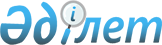 Мәслихаттың 2013 жылғы 28 желтоқсандағы № 191 "Қарабалық ауданының 2014-2016 жылдарға арналған аудандық бюджеті туралы" шешіміне өзгерістер енгізу туралыҚостанай облысы Қарабалық ауданы мәслихатының 2014 жылғы 5 тамыздағы № 278 шешімі. Қостанай облысының Әділет департаментінде 2014 жылғы 8 тамызда № 4977 болып тіркелді

      Қазақстан Республикасының 2008 жылғы 4 желтоқсандағы Бюджет кодексінің 106-бабына сәйкес Қарабалық аудандық мәслихаты ШЕШІМ ҚАБЫЛДАДЫ:



      1. Мәслихаттың 2013 жылғы 28 желтоқсандағы № 191 "Қарабалық ауданының 2014-2016 жылдарға арналған аудандық бюджеті туралы" шешіміне (Нормативтік құқықтық актілерді мемлекеттік тіркеу тізілімінде № 4376 тіркелген, 2014 жылғы 9 қаңтарда "Айна" аудандық газетінде жарияланған) мынадай өзгерістер енгізілсін:



      көрсетілген шешімнің 1-тармағы жаңа редакцияда жазылсын:

      "Қарабалық ауданының 2014-2016 жылдарға арналған бюджеті тиісінше 1, 2 және 3-қосымшаларға сәйкес, оның ішінде 2014 жылға мынадай көлемдерде бекітілсін:



      1) кірістер – 3496922,6 мың теңге, оның iшiнде:

      салықтық түсімдер бойынша – 695134,0 мың теңге;

      салықтық емес түсімдер бойынша – 7931,0 мың теңге;

      негiзгi капиталды сатудан түсетiн түсiмдер бойынша – 14935,0 мың теңге;

      трансферттердің түсімдері бойынша – 2778922,6 мың теңге;



      2) шығындар – 3503219,8 мың теңге;



      3) таза бюджеттiк кредиттеу – 61370,5 мың теңге, оның iшiнде:

      бюджеттiк кредиттер – 72702,0 мың теңге;

      бюджеттiк кредиттердi өтеу – 11331,5 мың теңге;



      4) қаржы активтерімен операциялар бойынша сальдо – 0,0 мың теңге;



      5) бюджет тапшылығы (профициті) – -67667,7 мың теңге;



      6) бюджет тапшылығын қаржыландыру (профицитін пайдалану) – 67667,7 мың теңге.";



      көрсетілген шешімінің 4-1-тармағы жаңа редакцияда жазылсын:

      "4-1. 2014 жылға арналған аудандық бюджетте аудан бюджетін 2955,7 мың теңге сомасында нысаналы трансферттерді қайтару қарастырылғаны ескерілсін:

      оның ішінде, республикалық бюджеттен 921,1 мың теңге сомасында және облыстық бюджеттен 2034,6 мың теңге сомасында трансферттердің қайтарылымы.";



      көрсетілген шешімінің 1, 2, 5-қосымшалары осы шешімнің 1, 2, 3-қосымшаларына сәйкес жаңа редакцияда жазылсын.



      2. Осы шешім 2014 жылдың 1 қаңтарынан бастап қолданысқа енгізіледі.      Кезекті он екінші сессия төрайымы          Н. Осипова      Аудандық мәслихаттың хатшысы               Е. Аманжолов      КЕЛІСІЛДІ      "Қарабалық ауданы әкімдігінің

      қаржы бөлімі" мемлекеттік

      мекемесінің басшысы

      ________________ И. Захария      "Қарабалық ауданы әкімдігінің

      экономика және бюджеттік

      жоспарлау бөлімі" мемлекеттік

      мекемесі басшысының міндетін атқарушы

      ________________ Г. Есенова

 

Мәслихаттың          

2014 жылғы 5 тамыздағы    

      № 278 шешіміне 1-қосымша  Мәслихаттың           

2013 жылғы 28 желтоқсандағы  

№ 191 шешіміне 1-қосымша    Қарабалық ауданының 2014 жылға арналған аудандық бюджеті

Мәслихаттың         

2014 жылғы 5 тамыздағы   

№ 278 шешіміне 2-қосымша  Мәслихаттың          

2013 жылғы 28 желтоқсандағы  

№ 191 шешіміне 2-қосымша    Қарабалық ауданының 2015 жылға арналған аудандық бюджеті

Мәслихаттың         

2014 жылғы 5 тамыздағы   

№ 278 шешіміне 3-қосымша  Мәслихаттың          

2013 жылғы 28 желтоқсандағы  

№ 191 шешіміне 5-қосымша    2014 жылға арналған кент, ауыл, ауылдық округтерінің бюджеттік бағдарламаларының тізбесі
					© 2012. Қазақстан Республикасы Әділет министрлігінің «Қазақстан Республикасының Заңнама және құқықтық ақпарат институты» ШЖҚ РМК
				СанатыСанатыСанатыСанатыСанатыСомасы,

мың теңгеСыныбыСыныбыСыныбыСыныбыСомасы,

мың теңгеІшкі сыныбыІшкі сыныбыІшкі сыныбыСомасы,

мың теңгеАтауыСомасы,

мың теңге1. Кірістер3496922,61Салықтық түсімдер695134,001Табыс салығы320042,02Жеке табыс салығы320042,003Әлеуметтік салық195141,01Әлеуметтік салық195141,004Меншікке салынатын салықтар143527,01Мүлікке салынатын салықтар89870,03Жер салығы4016,04Көлік құралдарына салынатын салық45971,05Бірыңғай жер салығы3670,005Тауарларға, жұмыстарға және қызметтерге салынатын ішкі салықтар31633,02Акциздер4159,03Табиғи және басқа да ресурстарды пайдаланғаны үшін түсетін түсімдер19873,04Кәсіпкерлік және кәсіби қызметті жүргізгені үшін алынатын алымдар7212,05Ойын бизнесіне салық389,008Заңдық мәнді іс-әрекеттерді жасағаны және (немесе) оған уәкілеттігі бар мемлекеттік органдар немесе лауазымды адамдар құжаттар бергені үшін алынатын міндетті төлемдер4791,01Мемлекеттік баж4791,02Салықтық емес түсімдер7931,001Мемлекеттік меншіктен түсетін кірістер3181,01Мемлекеттік кәсіпорындардың таза кірісі бөлігінің түсімдері273,05Мемлекет меншігіндегі мүлікті жалға беруден түсетін кірістер2891,07Мемлекеттiк бюджеттен берiлген кредиттер бойынша сыйақылар17,002Мемлекеттік бюджеттен қаржыландырылатын мемлекеттік мекемелердің тауарларды (жұмыстарды, қызметтерді) өткізуінен түсетін түсімдер2502,01Мемлекеттік бюджеттен қаржыландырылатын мемлекеттік мекемелердің тауарларды (жұмыстарды, қызметтерді) өткізуінен түсетін түсімдер2502,003Мемлекеттік бюджеттен қаржыландырылатын мемлекеттік мекемелер ұйымдастыратын мемлекеттік сатып алуды өткізуден түсетін ақша түсімдері28,01Мемлекеттік бюджеттен қаржыландырылатын мемлекеттік мекемелер ұйымдастыратын мемлекеттік сатып алуды өткізуден түсетін ақша түсімдері28,004Мемлекеттік бюджеттен қаржыландырылатын, сондай-ақ Қазақстан Республикасы Ұлттық Банкінің бюджетінен (шығыстар сметасынан) ұсталатын және қаржыландырылатын мемлекеттік мекемелер салатын айыппұлдар, өсімпұлдар, санкциялар, өндіріп алулар38,01Мұнай секторы ұйымдарынан түсетін түсімдерді қоспағанда, мемлекеттік бюджеттен қаржыландырылатын, сондай-ақ Қазақстан Республикасы Ұлттық Банкінің бюджетінен (шығыстар сметасынан) ұсталатын және қаржыландырылатын мемлекеттік мекемелер салатын айыппұлдар, өсімпұлдар, санкциялар, өндіріп алулар38,006Өзге де салықтық емес түсімдер2182,01Өзге де салықтық емес түсімдер2182,03Негізгі капиталды сатудан түсетін түсімдер14935,001Мемлекеттік мекемелерге бекітілген мемлекеттік мүлікті сату5818,01Мемлекеттік мекемелерге бекітілген мемлекеттік мүлікті сату5818,003Жерді және материалдық емес активтерді сату9117,01Жерді сату6902,02Материалдық емес активтерді сату2215,04Трансферттердің түсімдері2778922,602Мемлекеттік басқарудың жоғары тұрған органдарынан түсетін трансферттер2778922,62Облыстық бюджеттен түсетін трансферттер2778922,6Функционалдық топФункционалдық топФункционалдық топФункционалдық топФункционалдық топСомасы,

мың теңгеКіші функцияКіші функцияКіші функцияКіші функцияСомасы,

мың теңгеБюджеттік бағдарламалардың әкімшісіБюджеттік бағдарламалардың әкімшісіБюджеттік бағдарламалардың әкімшісіСомасы,

мың теңгеБағдарламаБағдарламаСомасы,

мың теңгеII. Шығындар3503219,801Жалпы сипаттағы мемлекеттiк қызметтер 249198,11Мемлекеттiк басқарудың жалпы функцияларын орындайтын өкiлдi, атқарушы және басқа органдар219617,1112Аудан (облыстық маңызы бар қала) мәслихатының аппараты14729,2001Аудан (облыстық маңызы бар қала) мәслихатының қызметiн қамтамасыз ету жөнiндегi қызметтер14729,2122Аудан (облыстық маңызы бар қала) әкімінің аппараты71487,9001Аудан (облыстық маңызы бар қала) әкімінің қызметін қамтамасыз ету жөніндегі қызметтер61792,9003Мемлекеттік органның күрделі шығыстары9695,0123Қаладағы аудан, аудандық маңызы бар қала, кент, ауыл, ауылдық округ әкімінің аппараты133400,0001Қаладағы аудан, аудандық маңызы бар қала, кент, ауыл, ауылдық округ әкімінің қызметін қамтамасыз ету жөніндегі қызметтер133400,02Қаржылық қызмет17786,0452Ауданның (облыстық маңызы бар қаланың) қаржы бөлiмi17786,0001Ауданның (облыстық манызы бар қаланың) бюджетін орындау және ауданның (облыстық маңызы бар қаланың) коммуналдық меншігін басқару саласындағы мемлекеттік саясатты іске асыру жөніндегі қызметтер16498,0010Жекешелендіру, коммуналдық меншікті басқару, жекешелендіруден кейінгі қызмет және осыған байланысты дауларды реттеу261,0011Коммуналдық меншiкке түскен мүлiктi есепке алу, сақтау, бағалау және сату1027,05Жоспарлау және статистикалық қызмет11795,0453Ауданның (облыстық маңызы бар қаланың) экономика және бюджеттiк жоспарлау бөлiмi11795,0001Экономикалық саясатты, мемлекеттiк жоспарлау жүйесiн қалыптастыру және дамыту және ауданды (облыстық маңызы бар қаланы) басқару саласындағы мемлекеттiк саясатты iске асыру жөнiндегi қызметтер11795,002Қорғаныс4523,01Әскери мұқтаждар4523,0122Аудан (облыстық маңызы бар қала) әкімінің аппараты4523,0005Жалпыға бірдей әскери міндетті атқару шеңберіндегі іс-шаралар4523,003Қоғамдық тәртіп, қауіпсіздік, құқықтық, сот, қылмыстық-атқару қызметі706,09Қоғамдық тәртіп және қауіпсіздік саласындағы өзге де қызметтер706,0458Ауданның (облыстық маңызы бар қаланың) тұрғын үй-коммуналдық шаруашылығы, жолаушылар көлігі және автомобиль жолдары бөлімі706,0021Елдi мекендерде жол қозғалысы қауiпсiздiгін қамтамасыз ету706,004Бiлiм беру1627082,41Мектепке дейiнгi тәрбие және оқыту109364,0464Ауданның (облыстық маңызы бар қаланың) білім бөлімі109364,0009Мектепке дейінгі тәрбие мен оқыту ұйымдарының қызметін қамтамасыз ету62009,0040Мектепке дейінгі білім беру ұйымдарында мемлекеттік білім беру тапсырысын іске асыруға47355,02Бастауыш, негізгі орта және жалпы орта білім беру1356093,0123Қаладағы аудан, аудандық маңызы бар қала, кент, ауыл, ауылдық округ әкімінің аппараты5305,0005Ауылдық жерлерде балаларды мектепке дейiн тегiн алып баруды және керi алып келудi ұйымдастыру5305,0464Ауданның (облыстық маңызы бар қаланың) білім бөлімі1350788,0003Жалпы білім беру1294219,0006Балаларға қосымша білім беру56569,09Бiлiм беру саласындағы өзге де қызметтер161625,4464Ауданның (облыстық маңызы бар қаланың) білім бөлімі91385,0001Жергiлiкттi деңгейде бiлiм беру саласындағы мемлекеттiк саясатты iске асыру жөнiндегi қызметтер11342,0005Ауданның (облыстық маңызы бар қаланың) мемлекеттiк бiлiм беру мекемелер үшiн оқулықтар мен оқу-әдiстемелiк кешендердi сатып алу және жеткiзу8132,0015Жетім баланы (жетім балаларды) және ата-аналарының қамқорынсыз қалған баланы (балаларды) күтіп-ұстауға қамқоршыларға (қорғаншыларға) ай сайынғы ақшалай қаражат төлемі11717,0067Ведомстволық бағыныстағы мемлекеттік мекемелерінің және ұйымдарының күрделі шығыстары60194,0467Ауданның (облыстық маңызы бар қаланың) құрылыс бөлiмi70240,4037Білім беру объектілерін салу және реконструкциялау70240,406Әлеуметтiк көмек және әлеуметтiк қамсыздандыру85014,62Әлеуметтiк көмек69405,6451Ауданның (облыстық маңызы бар қаланың) жұмыспен қамту және әлеуметтiк бағдарламалар бөлiмi69405,6002Еңбекпен қамту бағдарламасы9136,0005Мемлекеттік атаулы әлеуметтік көмек153,0006Тұрғын үй көмегі402,0007Жергiлiктi өкiлеттi органдардың шешiмi бойынша мұқтаж азаматтардың жекелеген топтарына әлеуметтiк көмек13440,4010Үйден тәрбиеленiп оқытылатын мүгедек балаларды материалдық қамтамасыз ету587,2014Мұқтаж азаматтарға үйде әлеуметтiк көмек көрсету33018,001618 жасқа дейiнгi балаларға мемлекеттiк жәрдемақылар10079,0017Мүгедектерді оңалту жеке бағдарламасына сәйкес, мұқтаж мүгедектерді міндетті гигиеналық құралдармен және ымдау тілі мамандарының қызмет көрсетуін, жеке көмекшілермен қамтамасыз ету2590,09Әлеуметтiк көмек және әлеуметтiк қамтамасыз ету салаларындағы өзге де қызметтер15609,0451Ауданның (облыстық маңызы бар қаланың) жұмыспен қамту және әлеуметтiк бағдарламалар бөлiмi14784,0001Жергілікті деңгейде халық үшін әлеуметтік бағдарламаларды жұмыспен қамтуды қамтамасыз етуді іске асыру саласындағы мемлекеттік саясатты іске асыру жөніндегі қызметтер14432,0011Жәрдемақыларды және басқа да әлеуметтiк төлемдердi есептеу, төлеу мен жеткiзу бойынша қызметтерге ақы төлеу352,0458Ауданның (облыстық маңызы бар қаланың) тұрғын үй-коммуналдық шаруашылығы, жолаушылар көлігі және автомобиль жолдары бөлімі825,0050Мүгедектердің құқықтарын қамтамасыз ету және өмір сүру сапасын жақсарту жөніндегі іс-шаралар жоспарын іске асыру825,007Тұрғын үй-коммуналдық шаруашылық1123077,61Тұрғын үй шаруашылығы151630,0464Ауданның (облыстық маңызы бар қаланың) білім бөлімі 21178,0026Жұмыспен қамту 2020 жол картасы бойынша қалаларды және ауылдық елді мекендерді дамыту шеңберінде объектілерді жөндеу21178,0458Ауданның (облыстық маңызы бар қаланың) тұрғын үй-коммуналдық шаруашылығы, жолаушылар көлігі және автомобиль жолдары бөлімі500,0003Мемлекеттік тұрғын үй қорының сақталуын ұйымдастыру500,0463Ауданның (облыстық маңызы бар қаланың) жер қатынастары бөлімі1500,0016Мемлекет мұқтажы үшін жер учаскелерін алу1500,0467Ауданның (облыстық маңызы бар қаланың) құрылыс бөлiмi128452,0003Коммуналдық тұрғын үй қорының тұрғын үйін жобалау, салу және (немесе) сатып алу125452,0004Инженерлік коммуникациялық инфрақұрылымды жобалау, дамыту, жайластыру және (немесе) сатып алу3000,02Коммуналдық шаруашылық931830,6467Ауданның (облыстық маңызы бар қаланың) құрылыс бөлiмi931830,6006Сумен жабдықтау және су бұру жүйесін дамыту222063,0058Елді мекендердегі сумен жабдықтау және су бұру жүйелерін дамыту709767,63Елді-мекендерді абаттандыру39617,0123Қаладағы аудан, аудандық маңызы бар қала, кент, ауыл, ауылдық округ әкімінің аппараты39617,0008Елді мекендерде көшелерді жарықтандыру19833,0009Елдi мекендердiң санитариясын қамтамасыз ету10023,0010Жерлеу орындарын ұстау және туыстары жоқ адамдарды жерлеу936,0011Елдi мекендердi абаттандыру мен көгалдандыру8825,008Мәдениет, спорт, туризм және ақпараттық кеңістiк152897,21Мәдениет саласындағы қызмет60804,2455Ауданның (облыстық маңызы бар қаланың) мәдениет және тiлдердi дамыту бөлiмi60804,2003Мәдени-демалыс жұмысын қолдау60804,22Спорт18670,0465Ауданның (облыстық маңызы бар қаланың) дене шынықтыру және спорт бөлiмi18670,0001Жергілікті деңгейде дене шынықтыру және спорт саласындағы мемлекеттік саясатты іске асыру жөніндегі қызметтер7741,0004Мемлекеттік органның күрделі шығыстары125,0005Ұлттық және бұқаралық спорт түрлерiн дамыту4612,0006Аудандық (облыстық маңызы бар қалалық) деңгейде спорттық жарыстар өткiзу3200,0007Әртүрлi спорт түрлерi бойынша аудан (облыстық маңызы бар қала) құрама командаларының мүшелерiн дайындау және олардың облыстық спорт жарыстарына қатысуы2992,03Ақпараттық кеңiстiк51741,0455Ауданның (облыстық маңызы бар қаланың) мәдениет және тiлдердi дамыту бөлiмi48971,0006Аудандық (қалалық) кiтапханалардың жұмыс iстеуi39296,0007Мемлекеттiк тiлдi және Қазақстан халықтарының басқа да тiлдерiн дамыту9675,0456Ауданның (облыстық маңызы бар қаланың) iшкi саясат бөлiмi2770,0002Газеттер мен журналдар арқылы мемлекеттiк ақпараттық саясат жүргiзу жөнiндегi қызметтер2270,0005Телерадио хабарларын тарату арқылы мемлекеттiк ақпараттық саясатты жүргiзу жөнiндегi қызметтер500,09Мәдениет, спорт, туризм және ақпараттық кеңiстiктi ұйымдастыру жөнiндегi өзге де қызметтер21682,0455Ауданның (облыстық маңызы бар қаланың) мәдениет және тiлдердi дамыту бөлiмi9201,0001Жергiлiктi деңгейде тiлдердi және мәдениеттi дамыту саласындағы мемлекеттiк саясатты iске асыру жөнiндегi қызметтер7001,0032Ведомстволық бағыныстағы мемлекеттік мекемелерінің және ұйымдарының күрделі шығыстары2200,0456Ауданның (облыстық маңызы бар қаланың) ішкі саясат бөлімі12481,0001Жергiлiктi деңгейде ақпарат, мемлекеттiлiктi нығайту және азаматтардың әлеуметтiк сенiмдiлiгiн қалыптастыру саласында мемлекеттiк саясатты iске асыру жөнiндегi қызметтер6533,0003Жастар саясаты саласында іс-шараларды iске асыру5948,009Отын-энергетика кешенi және жер қойнауын пайдалану25688,09Отын-энергетика кешені және жер қойнауын пайдалану саласындағы өзге да қызметтер25688,0467Ауданның (облыстық маңызы бар қаланың) құрылыс бөлiмi25688,0009Жылу-энергетикалық жүйенi дамыту25688,010Ауыл, су, орман, балық шаруашылығы, ерекше қорғалатын табиғи аумақтар, қоршаған ортаны және жануарлар дүниесін қорғау, жер қатынастары79193,81Ауыл шаруашылығы38952,0453Ауданның (облыстық маңызы бар қаланың) экономика және бюджеттiк жоспарлау бөлiмi14643,0099Мамандардың әлеуметтік көмек көрсетуі жөніндегі шараларды іске асыру14643,0462Ауданның (облыстық маңызы бар қаланың) ауыл шаруашылығы бөлімі15577,0001Жергілікті деңгейде ауыл шаруашылығы саласындағы мемлекеттік саясатты іске асыру жөніндегі қызметтер15577,0473Ауданның (облыстық маңызы бар қаланың) ветеринария бөлiмi8732,0001Жергiлiктi деңгейде ветеринария саласындағы мемлекеттiк саясатты iске асыру жөнiндегi қызметтер7116,0006Ауру жануарларды санитарлық союды ұйымдастыру1020,0007Қаңғыбас иттер мен мысықтарды аулауды және жоюды ұйымдастыру562,0010Ауыл шаруашылығы жануарларын сәйкестендіру жөніндегі іс-шараларды өткізу34,06Жер қатынастары10290,8463Ауданның (облыстық маңызы бар қаланың) жер қатынастары бөлiмi10290,8001Аудан (облыстық маңызы бар қала) аумағында жер қатынастарын реттеу саласындағы мемлекеттiк саясатты iске асыру жөнiндегi қызметтер9890,8007Мемлекеттік органның күрделі шығыстары400,09Ауыл, су, орман, балық шаруашылығы, қоршаған ортаны қорғау және жер қатынастары саласындағы басқа да қызметтер29951,0473Ауданның (облыстық маңызы бар қаланың) ветеринария бөлiмi29951,0011Эпизоотияға қарсы іс-шаралар жүргізу29951,011Өнеркәсіп, сәулет, қала құрылысы және құрылыс қызметі13619,02Сәулет, қала құрылысы және құрылыс қызметі13619,0467Ауданның (облыстық маңызы бар қаланың) құрылыс бөлiмi6853,0001Жергiлiктi деңгейде құрылыс саласындағы мемлекеттiк саясатты iске асыру жөнiндегi қызметтер6853,0468Ауданның (облыстық маңызы бар қаланың) сәулет және қала құрылысы бөлiмi6766,0001Жергілікті деңгейде сәулет және қала құрылысы саласындағы мемлекеттік саясатты іске асыру жөніндегі қызметтер6766,012Көлiк және коммуникация85086,01Автомобиль көлiгi85086,0123Қаладағы аудан, аудандық маңызы бар қала, кент, ауыл, ауылдық округ әкімінің аппараты1390,0013Аудандық маңызы бар қалаларда, кенттерде, ауылдарда, ауылдық округтерде автомобиль жолдарының жұмыс істеуін қамтамасыз ету1390,0458Ауданның (облыстық маңызы бар қаланың) тұрғын үй-коммуналдық шаруашылығы, жолаушылар көлiгi және автомобиль жолдары бөлiмi83696,0023Автомобиль жолдарының жұмыс iстеуiн қамтамасыз ету83696,013Басқалар54160,93Кәсiпкерлiк қызметтi қолдау және бәсекелестікті қорғау7842,0469Ауданның (облыстық маңызы бар қаланың) кәсіпкерлік бөлімі7842,0001Жергілікті деңгейде кәсіпкерлік пен өнеркәсіпті дамыту саласындағы мемлекеттік саясатты іске асыру жөніндегі қызметтер7282,0004Мемлекеттік органның күрделі шығыстары560,09Басқалар46318,9123Қаладағы аудан, аудандық маңызы бар қала, кент, ауыл, ауылдық округ әкімінің аппараты9800,0040"Өңірлерді дамыту" Бағдарламасы шеңберінде өңірлерді экономикалық дамытуға жәрдемдесу бойынша шараларды іске асыру9800,0452Ауданның (облыстық маңызы бар қаланың) қаржы бөлiмi7010,0012Ауданның (облыстық маңызы бар қаланың) жергілікті атқарушы органының резерві7010,0458Ауданның (облыстық маңызы бар қаланың) тұрғын үй-коммуналдық шаруашылығы, жолаушылар көлiгi және автомобиль жолдары бөлiмi11485,9001Жергiлiктi деңгейде тұрғын үй-коммуналдық шаруашылығы, жолаушылар көлiгi және автомобиль жолдары саласындағы мемлекеттiк саясатты iске асыру жөнiндегi қызметтер9518,5067Ведомстволық бағыныстағы мемлекеттік мекемелерінің және ұйымдарының күрделі шығыстары1967,4465Ауданның (облыстық маңызы бар қаланың) дене шынықтыру және спорт бөлімі18023,0040"Өңірлерді дамыту" Бағдарламасы шеңберінде өңірлерді экономикалық дамытуға жәрдемдесу бойынша шараларды іске асыру18023,014Борышқа қызмет көрсету17,51Борышқа қызмет көрсету17,5452Ауданның (облыстық маңызы бар қаланың) қаржы бөлiмi17,5013Жергілікті атқарушы органдардың облыстық бюджеттен қарыздар бойынша сыйақылар мен өзге де төлемдерді төлеу бойынша борышына қызмет көрсету17,515Трансферттер2955,71Трансферттер2955,7452Ауданның (облыстық маңызы бар қаланың) қаржы бөлiмi2955,7006Нысаналы пайдаланылмаған (толық пайдаланылмаған) трансферттерді қайтару2955,7III. Таза бюджеттік кредиттеу61370,5Бюджеттік кредиттер72702,010Ауыл, су, орман, балық шаруашылығы, ерекше қорғалатын табиғи аумақтар, қоршаған ортаны және жануарлар дүниесін қорғау, жер қатынастары72702,01Ауыл шаруашылығы72702,0453Ауданның (облыстық маңызы бар қаланың) экономика және бюджеттiк жоспарлау бөлiмi72702,0006Мамандарды әлеуметтік қолдау шараларын іске асыру үшін бюджеттік кредиттер72702,0СанатыСанатыСанатыСанатыСанатыСомасы,

мың теңгеСыныбыСыныбыСыныбыСыныбыСомасы,

мың теңгеІшкі сыныбыІшкі сыныбыІшкі сыныбыСомасы,

мың теңгеАтауыСомасы,

мың теңге5Бюджеттiк кредиттердi өтеу11331,501Бюджеттiк кредиттердi өтеу11331,51Мемлекеттік бюджеттен берілген, бюджеттік кредиттерді өтеу11331,5IV. Қаржы активтерімен операциялар бойынша сальдо0,0Қаржы активтерін сатып алу0,0V. Бюджет тапшылығы (профициті)-67667,7VI. Бюджет тапшылығын қаржыландыру (профицитін пайдалану)67667,7СанатыСанатыСанатыСанатыСанатыСомасы,

мың теңгеСанатыСанатыСанатыСанатыСомасы,

мың теңгеІшкі сыныбыІшкі сыныбыІшкі сыныбыСомасы,

мың теңгеАтауыСомасы,

мың теңге7Қарыздар түсімі72702,001Мемлекеттік ішкі қарыздар72702,02Қарыз алу келісім шарттары72702,016Қарыздарды өтеу11331,61Қарыздарды өтеу11331,6452Ауданның (облыстық маңызы бар қаланың) қаржы бөлiмi11331,6008Жергiлiктi атқарушы органның жоғары тұрған бюджет алдындағы борышын өтеу11331,5021Жергілікті бюджеттен бөлінген пайдаланылмаған бюджеттік кредиттерді қайтару0,1СанатыСанатыСанатыСанатыСанатыСомасы,

мың теңгеСыныбыСыныбыСыныбыСыныбыСомасы,

мың теңгеІшкі сыныбыІшкі сыныбыІшкі сыныбыСомасы,

мың теңгеАТАУЫСомасы,

мың теңге8Бюджет қаражаттарының пайдаланылатын қалдықтары6297,301Бюджет қаражаты қалдықтары6297,31Бюджет қаражатының бос қалдықтары6297,3СанатыСанатыСанатыСанатыСанатыСомасы,

мың теңгеСыныбыСыныбыСыныбыСыныбыСомасы,

мың теңгеІшкі сыныбыІшкі сыныбыІшкі сыныбыСомасы,

мың теңгеАтауыСомасы,

мың теңге1. Кірістер1971163,01Салықтық түсімдер728255,001Табыс салығы344361,02Жеке табыс салығы344361,003Әлеуметтік салық232128,01Әлеуметтік салық232128,004Меншікке салынатын салықтар116231,01Мүлікке салынатын салықтар56283,03Жер салығы7081,04Көлік құралдарына салынатын салық49188,05Бірыңғай жер салығы3679,005Тауарларға, жұмыстарға және қызметтерге салынатын ішкі салықтар29305,02Акциздер4367,03Табиғи және басқа да ресурстарды пайдаланғаны үшін түсетін түсімдер16075,04Кәсіпкерлік және кәсіби қызметті жүргізгені үшін алынатын алымдар8447,05Ойын бизнесіне салық416,008Заңдық мәнді іс-әрекеттерді жасағаны және (немесе) оған уәкілеттігі бар мемлекеттік органдар немесе лауазымды адамдар құжаттар бергені үшін алынатын міндетті төлемдер6230,01Мемлекеттік баж6230,02Салықтық емес түсімдер4360,001Мемлекеттік меншіктен түсетін кірістер1072,01Мемлекеттік кәсіпорындардың таза кірісі бөлігінің түсімдері66,05Мемлекет меншігіндегі мүлікті жалға беруден түсетін кірістер999,07Мемлекеттiк бюджеттен берiлген кредиттер бойынша сыйақылар7,002Мемлекеттік бюджеттен қаржыландырылатын мемлекеттік мекемелердің тауарларды (жұмыстарды, қызметтерді) өткізуінен түсетін түсімдер2646,01Мемлекеттік бюджеттен қаржыландырылатын мемлекеттік мекемелердің тауарларды (жұмыстарды, қызметтерді) өткізуінен түсетін түсімдер2646,006Басқа да салықтық емес түсімдер642,01Басқа да салықтық емес түсімдер642,03Негізгі капиталды сатудан түсетін түсімдер8197,001Мемлекеттік мекемелерге бекітілген мемлекеттік мүлікті сату1600,01Мемлекеттік мекемелерге бекітілген мемлекеттік мүлікті сату1600,003Жерді және материалдық емес активтерді сату6597,01Жерді сату4500,02Материалдық емес активтерді сату2097,04Трансферттердің түсімдері1230351,002Мемлекеттік басқарудың жоғары тұрған органдарынан түсетін трансферттер1230351,02Облыстық бюджеттен түсетін трансферттер1230351,0Функционалдық топФункционалдық топФункционалдық топФункционалдық топФункционалдық топСомасы,

мың теңгеКіші функцияКіші функцияКіші функцияКіші функцияСомасы,

мың теңгеБюджеттік бағдарламалардың әкімшісіБюджеттік бағдарламалардың әкімшісіБюджеттік бағдарламалардың әкімшісіСомасы,

мың теңгеБағдарламаБағдарламаСомасы,

мың теңгеII. Шығындар1971163,001Жалпы сипаттағы мемлекеттiк қызметтер222885,01Мемлекеттiк басқарудың жалпы функцияларын орындайтын өкiлдi, атқарушы және басқа органдар192847,0112Аудан (облыстық маңызы бар қала) мәслихатының аппараты13134,0001Аудан (облыстық маңызы бар қала) мәслихатының қызметiн қамтамасыз ету жөнiндегi қызметтер13134,0122Аудан (облыстық маңызы бар қала) әкімінің аппараты47239,0001Аудан (облыстық маңызы бар қала) әкімінің қызметін қамтамасыз ету жөніндегі қызметтер47239,0123Қаладағы аудан, аудандық маңызы бар қала, кент, ауыл, ауылдық округ әкімінің аппараты132474,0001Қаладағы аудан, аудандық маңызы бар қала, кент, ауыл, ауылдық округ әкімінің қызметін қамтамасыз ету жөніндегі қызметтер132474,02Қаржылық қызмет18170,0452Ауданның (облыстық маңызы бар қаланың) қаржы бөлiмi18170,0001Ауданның (облыстық манызы бар қаланың) бюджетін орындау және ауданның (облыстық маңызы бар қаланың) коммуналдық меншігін басқару саласындағы мемлекеттік саясатты іске асыру жөніндегі қызметтер16792,0010Жекешелендіру, коммуналдық меншікті басқару, жекешелендіруден кейінгі қызмет және осыған байланысты дауларды реттеу279,0011Коммуналдық меншiкке түскен мүлiктi есепке алу, сақтау, бағалау және сату1099,05Жоспарлау және статистикалық қызмет11868,0453Ауданның (облыстық маңызы бар қаланың) экономика және бюджеттiк жоспарлау бөлiмi11868,0001Экономикалық саясатты, мемлекеттiк жоспарлау жүйесiн қалыптастыру және дамыту және ауданды (облыстық маңызы бар қаланы) басқару саласындағы мемлекеттiк саясатты iске асыру жөнiндегi қызметтер11868,002Қорғаныс3084,01Әскери мұқтаждар2512,0122Аудан (облыстық маңызы бар қала) әкімінің аппараты2512,0005Жалпыға бірдей әскери міндетті атқару шеңберіндегі іс-шаралар2512,02Төтенше жағдайлар жөнiндегi жұмыстарды ұйымдастыру572,0122Аудан (облыстық маңызы бар қала) әкімінің аппараты572,0006Аудан (облыстық маңызы бар қала) ауқымындағы төтенше жағдайлардың алдын алу және жою572,004Бiлiм беру1109233,71Мектепке дейiнгi тәрбие және оқыту57843,0464Ауданның (облыстық маңызы бар қаланың) білім бөлімі57843,0009Мектепке дейінгі тәрбие мен оқыту ұйымдарының қызметін қамтамасыз ету57843,02Бастауыш, негізгі орта және жалпы орта білім беру1016922,7123Қаладағы аудан, аудандық маңызы бар қала, кент, ауыл, ауылдық округ әкімінің аппараты4527,0005Ауылдық жерлерде балаларды мектепке дейiн тегiн алып баруды және керi алып келудi ұйымдастыру4527,0464Ауданның (облыстық маңызы бар қаланың) білім бөлімі1012395,7003Жалпы білім беру964484,7006Балаларға қосымша білім беру47911,09Бiлiм беру саласындағы өзге де қызметтер34468,0464Ауданның (облыстық маңызы бар қаланың) білім бөлімі34468,0001Жергiлiкттi деңгейде бiлiм беру саласындағы мемлекеттiк саясатты iске асыру жөнiндегi қызметтер12630,0005Ауданның (облыстық маңызы бар қаланың) мемлекеттiк бiлiм беру мекемелер үшiн оқулықтар мен оқу-әдiстемелiк кешендердi сатып алу және жеткiзу8701,0015Жетім баланы (жетім балаларды) және ата-аналарының қамқорынсыз қалған баланы (балаларды) күтіп-ұстауға асыраушыларына ай сайынғы ақшалай қаражат төлемі12539,0022Жетім баланы (жетім балаларды) және ата-анасының қамқорлығынсыз қалған баланы (балаларды) асырап алғаны үшін Қазақстан азаматтарына біржолғы ақша қаражатын төлеуге арналған төлемдер598,006Әлеуметтiк көмек және әлеуметтiк қамсыздандыру81312,02Әлеуметтiк көмек66233,0451Ауданның (облыстық маңызы бар қаланың) жұмыспен қамту және әлеуметтiк бағдарламалар бөлiмi66233,0002Еңбекпен қамту бағдарламасы9776,0005Мемлекеттік атаулы әлеуметтік көмек114,0006Тұрғын үй көмегі430,0007Жергiлiктi өкiлеттi органдардың шешiмi бойынша мұқтаж азаматтардың жекелеген топтарына әлеуметтiк көмек12637,0010Үйден тәрбиеленiп оқытылатын мүгедек балаларды материалдық қамтамасыз ету571,0014Мұқтаж азаматтарға үйде әлеуметтiк көмек көрсету30957,001618 жасқа дейiнгi балаларға мемлекеттiк жәрдемақылар9733,0017Мүгедектерді оңалту жеке бағдарламасына сәйкес, мұқтаж мүгедектерді міндетті гигиеналық құралдармен және ымдау тілі мамандарының қызмет көрсетуін, жеке көмекшілермен қамтамасыз ету2015,09Әлеуметтiк көмек және әлеуметтiк қамтамасыз ету салаларындағы өзге де қызметтер15079,0451Ауданның (облыстық маңызы бар қаланың) жұмыспен қамту және әлеуметтiк бағдарламалар бөлiмi15079,0001Жергілікті деңгейде халық үшін әлеуметтік бағдарламаларды жұмыспен қамтуды қамтамасыз етуді іске асыру саласындағы мемлекеттік саясатты іске асыру жөніндегі қызметтер14702,0011Жәрдемақыларды және басқа да әлеуметтiк төлемдердi есептеу, төлеу мен жеткiзу бойынша қызметтерге ақы төлеу377,007Тұрғын үй-коммуналдық шаруашылық187710,31Тұрғын үй шаруашылығы151355,3464Ауданның (облыстық маңызы бар қаланың) білім бөлімі151355,3026Жұмыспен қамту 2020 жол картасы бойынша қалаларды және ауылдық елді мекендерді дамыту шеңберінде объектілерді жөндеу151355,32Коммуналдық шаруашылық6297,0458Ауданның (облыстық маңызы бар қаланың) тұрғын үй-коммуналдық шаруашылығы, жолаушылар көлiгi және автомобиль жолдары бөлiмi6297,0012Сумен жабдықтау және су бұру жүйесiнiң жұмыс істеуi6297,03Елді мекендерді абаттандыру30058,0123Қаладағы аудан, аудандық маңызы бар қала, кент, ауыл, ауылдық округ әкімінің аппараты30058,0008Елді мекендерде көшелерді жарықтандыру14763,0009Елдi мекендердiң санитариясын қамтамасыз ету6869,0010Жерлеу орындарын ұстау және туыстары жоқ адамдарды жерлеу5028,0011Елдi мекендердi абаттандыру мен көгалдандыру3398,008Мәдениет, спорт, туризм және ақпараттық кеңістiк132521,01Мәдениет саласындағы қызмет49684,0455Ауданның (облыстық маңызы бар қаланың) мәдениет және тiлдердi дамыту бөлiмi49684,0003Мәдени-демалыс жұмысын қолдау49684,02Спорт17594,0465Ауданның (облыстық маңызы бар қаланың) дене шынықтыру және спорт бөлiмi17594,0001Жергілікті деңгейде дене шынықтыру және спорт саласындағы мемлекеттік саясатты іске асыру жөніндегі қызметтер6572,0005Ұлттық және бұқаралық спорт түрлерiн дамыту4113,0006Аудандық (облыстық маңызы бар қалалық) деңгейде спорттық жарыстар өткiзу3862,0007Әртүрлi спорт түрлерi бойынша аудан (облыстық маңызы бар қала) құрама командаларының мүшелерiн дайындау және олардың облыстық спорт жарыстарына қатысуы3047,03Ақпараттық кеңiстiк44030,0455Ауданның (облыстық маңызы бар қаланың) мәдениет және тiлдердi дамыту бөлiмi42536,0006Аудандық (қалалық) кiтапханалардың жұмыс iстеуi34216,0007Мемлекеттiк тiлдi және Қазақстан халықтарының басқа да тiлдерiн дамыту8320,0456Ауданның (облыстық маңызы бар қаланың) iшкi саясат бөлiмi1494,0002Газеттер мен журналдар арқылы мемлекеттiк ақпараттық саясат жүргiзу жөнiндегi қызметтер1231,0005Телерадио хабарларын тарату арқылы мемлекеттiк ақпараттық саясатты жүргiзу жөнiндегi қызметтер263,09Мәдениет, спорт, туризм және ақпараттық кеңiстiктi ұйымдастыру жөнiндегi өзге де қызметтер21213,0455Ауданның (облыстық маңызы бар қаланың) мәдениет және тiлдердi дамыту бөлiмi7308,0001Жергiлiктi деңгейде тiлдердi және мәдениеттi дамыту саласындағы мемлекеттiк саясатты iске асыру жөнiндегi қызметтер7308,0456Ауданның (облыстық маңызы бар қаланың) ішкі саясат бөлімі13905,0001Жергiлiктi деңгейде ақпарат, мемлекеттiлiктi нығайту және азаматтардың әлеуметтiк сенiмдiлiгiн қалыптастыру саласында мемлекеттiк саясатты iске асыру жөнiндегi қызметтер7105,0003Жастар саясаты саласында іс-шараларды iске асыру6800,010Ауыл, су, орман, балық шаруашылығы, ерекше қорғалатын табиғи аумақтар, қоршаған ортаны және жануарлар дүниесін қорғау, жер қатынастары79705,01Ауыл шаруашылығы40235,0453Ауданның (облыстық маңызы бар қаланың) экономика және бюджеттiк жоспарлау бөлiмi16386,0099Мамандардың әлеуметтік көмек көрсетуі жөніндегі шараларды іске асыру16386,0462Ауданның (облыстық маңызы бар қаланың) ауыл шаруашылығы бөлімі15082,0001Жергілікті деңгейде ауыл шаруашылығы саласындағы мемлекеттік саясатты іске асыру жөніндегі қызметтер15082,0473Ауданның (облыстық маңызы бар қаланың) ветеринария бөлiмi8767,0001Жергiлiктi деңгейде ветеринария саласындағы мемлекеттiк саясатты iске асыру жөнiндегi қызметтер7014,0006Ауру жануарларды санитарлық союды ұйымдастыру1020,0007Қаңғыбас иттер мен мысықтарды аулауды және жоюды ұйымдастыру601,0010Ауыл шаруашылығы жануарларын сәйкестендіру жөніндегі іс-шараларды жүргізу132,06Жер қатынастары9519,0463Ауданның (облыстық маңызы бар қаланың) жер қатынастары бөлiмi9519,0001Аудан (облыстық маңызы бар қала) аумағында жер қатынастарын реттеу саласындағы мемлекеттiк саясатты iске асыру жөнiндегi қызметтер9519,09Ауыл, су, орман, балық шаруашылығы, қоршаған ортаны қорғау және жер қатынастары саласындағы басқа да қызметтер29951,0473Ауданның (облыстық маңызы бар қаланың) ветеринария бөлiмi29951,0011Эпизоотияға қарсы іс-шаралар жүргізу29951,011Өнеркәсіп, сәулет, қала құрылысы және құрылыс қызметі15181,02Сәулет, қала құрылысы және құрылыс қызметі15181,0467Ауданның (облыстық маңызы бар қаланың) құрылыс бөлiмi7640,0001Жергiлiктi деңгейде құрылыс саласындағы мемлекеттiк саясатты iске асыру жөнiндегi қызметтер7640,0468Ауданның (облыстық маңызы бар қаланың) сәулет және қала құрылысы бөлiмi7541,0001Жергілікті деңгейде сәулет және қала құрылысы саласындағы мемлекеттік саясатты іске асыру жөніндегі қызметтер7541,012Көлiк және коммуникация89734,01Автомобиль көлiгi89734,0458Ауданның (облыстық маңызы бар қаланың) тұрғын үй-коммуналдық шаруашылығы, жолаушылар көлiгi және автомобиль жолдары бөлiмi89734,0023Автомобиль жолдарының жұмыс iстеуiн қамтамасыз ету89734,013Басқалар49797,03Кәсiпкерлiк қызметтi қолдау және бәсекелестікті қорғау7192,0469Ауданның (облыстық маңызы бар қаланың) кәсіпкерлік бөлімі7192,0001Жергілікті деңгейде кәсіпкерлік пен өнеркәсіпті дамыту саласындағы мемлекеттік саясатты іске асыру жөніндегі қызметтер7192,09Басқалар42605,0123Қаладағы аудан, аудандық маңызы бар қала, кент, ауыл, ауылдық округ әкімінің аппараты27023,0040«Өңірлерді дамыту» Бағдарламасы шеңберінде өңірлерді экономикалық дамытуға жәрдемдесу бойынша шараларды іске асыру27023,0452Ауданның (облыстық маңызы бар қаланың) қаржы бөлiмi7408,0012Ауданның (облыстық маңызы бар қаланың) жергілікті атқарушы органының резерві 7408,0458Ауданның (облыстық маңызы бар қаланың) тұрғын үй-коммуналдық шаруашылығы, жолаушылар көлiгi және автомобиль жолдары бөлiмi8174,0001Жергiлiктi деңгейде тұрғын үй-коммуналдық шаруашылығы, жолаушылар көлiгi және автомобиль жолдары саласындағы мемлекеттiк саясатты iске асыру жөнiндегi қызметтер8174,0III. Таза бюджеттік кредиттеу-11331,5Бюджеттік кредиттер0,0СанатыСанатыСанатыСанатыСанатыСомасы,

мың теңгеСыныбыСыныбыСыныбыСыныбыСомасы,

мың теңгеІшкі сыныбыІшкі сыныбыІшкі сыныбыСомасы,

мың теңгеАтауыСомасы,

мың теңге5Бюджеттiк кредиттердi өтеу11331,501Бюджеттiк кредиттердi өтеу11331,51Мемлекеттік бюджеттен берілген, бюджеттік кредиттерді өтеу11331,5IV. Қаржы активтерімен операциялар бойынша сальдо0,0Қаржы активтерін сатып алу0,0V. Бюджет тапшылығы (профициті)11331,5VI. Бюджет тапшылығын қаржыландыру (профицитін пайдалану)-11331,516Қарыздарды өтеу11331,51Қарыздарды өтеу11331,5452Ауданның (облыстық маңызы бар қаланың) қаржы бөлiмi11331,5008Жергiлiктi атқарушы органның жоғары тұрған бюджет алдындағы борышын өтеу11331,5Функционалдық топФункционалдық топФункционалдық топФункционалдық топФункционалдық топКіші функцияКіші функцияКіші функцияКіші функцияБюджеттік бағдарламалардың әкімшісіБюджеттік бағдарламалардың әкімшісіБюджеттік бағдарламалардың әкімшісіБағдарламаБағдарламаАтауы01Жалпы сипаттағы мемлекеттік қызметтер1Мемлекеттiк басқарудың жалпы функцияларын орындайтын өкiлдi, атқарушы және басқа органдар123Қаладағы аудан, аудандық маңызы бар қала, кент, ауыл, ауылдық округ әкімінің аппараты123"Қарабалық кенті әкімінің аппараты" мемлекеттік мекемесі001Қаладағы аудан, аудандық маңызы бар қала, кент, ауыл, ауылдық округ әкімінің қызметін қамтамасыз ету жөніндегі қызметтер123"Белоглин селолық округі әкімінің аппараты" мемлекеттік мекемесі001Қаладағы аудан, аудандық маңызы бар қала, кент, ауыл, ауылдық округ әкімінің қызметін қамтамасыз ету жөніндегі қызметтер123"Бозкөл селолық округі әкімінің аппараты" мемлекеттік мекемесі001Қаладағы аудан, аудандық маңызы бар қала, кент, ауыл, ауылдық округ әкімінің қызметін қамтамасыз ету жөніндегі қызметтер123"Бөрлі селолық округі әкімінің аппараты" мемлекеттік мекемесі001Қаладағы аудан, аудандық маңызы бар қала, кент, ауыл, ауылдық округ әкімінің қызметін қамтамасыз ету жөніндегі қызметтер123"Есенкөл селолық округі әкімінің аппараты" мемлекеттік мекемесі001Қаладағы аудан, аудандық маңызы бар қала, кент, ауыл, ауылдық округ әкімінің қызметін қамтамасыз ету жөніндегі қызметтер123"Қарабалық селолық округі әкімінің аппараты" мемлекеттік мекемесі001Қаладағы аудан, аудандық маңызы бар қала, кент, ауыл, ауылдық округ әкімінің қызметін қамтамасыз ету жөніндегі қызметтер123"Қостанай селолық округі әкімінің аппараты" мемлекеттік мекемесі001Қаладағы аудан, аудандық маңызы бар қала, кент, ауыл, ауылдық округ әкімінің қызметін қамтамасыз ету жөніндегі қызметтер123"Михайлов селолық округі әкімінің аппараты" мемлекеттік мекемесі001Қаладағы аудан, аудандық маңызы бар қала, кент, ауыл, ауылдық округ әкімінің қызметін қамтамасыз ету жөніндегі қызметтер123"Новотроицк селолық округі әкімінің аппараты" мемлекеттік мекемесі001Қаладағы аудан, аудандық маңызы бар қала, кент, ауыл, ауылдық округ әкімінің қызметін қамтамасыз ету жөніндегі қызметтер123"Победа селолық округі әкімінің аппараты" мемлекеттік мекемесі001Қаладағы аудан, аудандық маңызы бар қала, кент, ауыл, ауылдық округ әкімінің қызметін қамтамасыз ету жөніндегі қызметтер123"Славен селолық округі әкімінің аппараты" мемлекеттік мекемесі001Қаладағы аудан, аудандық маңызы бар қала, кент, ауыл, ауылдық округ әкімінің қызметін қамтамасыз ету жөніндегі қызметтер123"Смирнов селолық округі әкімінің аппараты" мемлекеттік мекемесі001Қаладағы аудан, аудандық маңызы бар қала, кент, ауыл, ауылдық округ әкімінің қызметін қамтамасыз ету жөніндегі қызметтер123"Станционный селолық округі әкімінің аппараты" мемлекеттік мекемесі001Қаладағы аудан, аудандық маңызы бар қала, кент, ауыл, ауылдық округ әкімінің қызметін қамтамасыз ету жөніндегі қызметтер123"Тоғызақ селосы әкімінің аппараты" мемлекеттік мекемесі001Қаладағы аудан, аудандық маңызы бар қала, кент, ауыл, ауылдық округ әкімінің қызметін қамтамасыз ету жөніндегі қызметтер123"Өрнек селолық округі әкімінің аппараты" мемлекеттік мекемесі001Қаладағы аудан, аудандық маңызы бар қала, кент, ауыл, ауылдық округ әкімінің қызметін қамтамасыз ету жөніндегі қызметтер04Білім беру2Бастауыш, негізгі орта және жалпы орта білім беру123Қаладағы аудан, аудандық маңызы бар қала, кент, ауыл, ауылдық округ әкімінің аппараты123"Бозкөл селолық округі әкімінің аппараты" мемлекеттік мекемесі005Ауылдық жерлерде балаларды мектепке дейiн тегiн алып баруды және керi алып келудi ұйымдастыру123"Қостанай селолық округі әкімінің аппараты" мемлекеттік мекемесі005Ауылдық жерлерде балаларды мектепке дейiн тегiн алып баруды және керi алып келудi ұйымдастыру123"Михайлов селолық округі әкімінің аппараты" мемлекеттік мекемесі005Ауылдық жерлерде балаларды мектепке дейiн тегiн алып баруды және керi алып келудi ұйымдастыру123"Новотроицк селолық округі әкімінің аппараты" мемлекеттік мекемесі005Ауылдық жерлерде балаларды мектепке дейiн тегiн алып баруды және керi алып келудi ұйымдастыру123"Победа селолық округі әкімінің аппараты" мемлекеттік мекемесі005Ауылдық жерлерде балаларды мектепке дейiн тегiн алып баруды және керi алып келудi ұйымдастыру123"Смирнов селолық округі әкімінің аппараты" мемлекеттік мекемесі005Ауылдық жерлерде балаларды мектепке дейiн тегiн алып баруды және керi алып келудi ұйымдастыру123"Станционный селолық округі әкімінің аппараты" мемлекеттік мекемесі005Ауылдық жерлерде балаларды мектепке дейiн тегiн алып баруды және керi алып келудi ұйымдастыру07Тұрғын үй-коммуналдық шаруашылық3Елдi-мекендердi абаттандыру123Қаладағы аудан, аудандық маңызы бар қала, кент, ауыл, ауылдық округ әкімінің аппараты123"Қарабалық кенті әкімінің аппараты" мемлекеттік мекемесі008Елді мекендерде көшелерді жарықтандыру009Елдi мекендердiң санитариясын қамтамасыз ету010Жерлеу орындарын күтiп-ұстау және туысы жоқ адамдарды жерлеу011Елдi мекендердi абаттандыру мен көгалдандыру123"Белоглин селолық округі әкімінің аппараты" мемлекеттік мекемесі008Елді мекендерде көшелерді жарықтандыру009Елдi мекендердiң санитариясын қамтамасыз ету010Жерлеу орындарын күтiп-ұстау және туысы жоқ адамдарды жерлеу123"Бозкөл селолық округі әкімінің аппараты" мемлекеттік мекемесі008Елді мекендерде көшелерді жарықтандыру009Елдi мекендердiң санитариясын қамтамасыз ету010Жерлеу орындарын күтiп-ұстау және туысы жоқ адамдарды жерлеу123"Бөрлі селолық округі әкімінің аппараты" мемлекеттік мекемесі008Елді мекендерде көшелерді жарықтандыру009Елдi мекендердiң санитариясын қамтамасыз ету010Жерлеу орындарын күтiп-ұстау және туысы жоқ адамдарды жерлеу123"Есенкөл селолық округі әкімінің аппараты" мемлекеттік мекемесі008Елді мекендерде көшелерді жарықтандыру009Елдi мекендердiң санитариясын қамтамасыз ету010Жерлеу орындарын күтiп-ұстау және туысы жоқ адамдарды жерлеу123"Қарабалық селолық округі әкімінің аппараты" мемлекеттік мекемесі008Елді мекендерде көшелерді жарықтандыру009Елдi мекендердiң санитариясын қамтамасыз ету010Жерлеу орындарын күтiп-ұстау және туысы жоқ адамдарды жерлеу123"Қостанай селолық округі әкімінің аппараты" мемлекеттік мекемесі008Елді мекендерде көшелерді жарықтандыру010Жерлеу орындарын күтiп-ұстау және туысы жоқ адамдарды жерлеу123"Михайлов селолық округі әкімінің аппараты" мемлекеттік мекемесі008Елді мекендерде көшелерді жарықтандыру009Елдi мекендердiң санитариясын қамтамасыз ету010Жерлеу орындарын күтiп-ұстау және туысы жоқ адамдарды жерлеу123"Новотроицк селолық округі әкімінің аппараты" мемлекеттік мекемесі008Елді мекендерде көшелерді жарықтандыру009Елдi мекендердiң санитариясын қамтамасыз ету010Жерлеу орындарын күтiп-ұстау және туысы жоқ адамдарды жерлеу123"Победа селолық округі әкімінің аппараты" мемлекеттік мекемесі008Елді мекендерде көшелерді жарықтандыру009Елдi мекендердiң санитариясын қамтамасыз ету010Жерлеу орындарын күтiп-ұстау және туысы жоқ адамдарды жерлеу123"Славен селолық округі әкімінің аппараты" мемлекеттік мекемесі008Елді мекендерде көшелерді жарықтандыру009Елдi мекендердiң санитариясын қамтамасыз ету010Жерлеу орындарын күтiп-ұстау және туысы жоқ адамдарды жерлеу123"Смирнов селолық округі әкімінің аппараты" мемлекеттік мекемесі008Елді мекендерде көшелерді жарықтандыру009Елдi мекендердiң санитариясын қамтамасыз ету010Жерлеу орындарын күтiп-ұстау және туысы жоқ адамдарды жерлеу123"Станционный селолық округі әкімінің аппараты" мемлекеттік мекемесі008Елді мекендерде көшелерді жарықтандыру009Елдi мекендердiң санитариясын қамтамасыз ету010Жерлеу орындарын күтiп-ұстау және туысы жоқ адамдарды жерлеу123"Тоғызақ селосы әкімінің аппараты" мемлекеттік мекемесі008Елді мекендерде көшелерді жарықтандыру009Елдi мекендердiң санитариясын қамтамасыз ету010Жерлеу орындарын күтiп-ұстау және туысы жоқ адамдарды жерлеу123"Өрнек селолық округі әкімінің аппараты" мемлекеттік мекемесі008Елді мекендерде көшелерді жарықтандыру009Елдi мекендердiң санитариясын қамтамасыз ету010Жерлеу орындарын күтiп-ұстау және туысы жоқ адамдарды жерлеу12Көлiк және коммуникация1Автомобиль көлiгi123Қаладағы аудан, аудандық маңызы бар қала, кент, ауыл, ауылдық округ әкімінің аппараты123"Бөрлі селолық округі әкімінің аппараты" мемлекеттік мекемесі013Аудандық маңызы бар қалаларда, кенттерде, ауылдарда, ауылдық округтерде автомобиль жолдарының жұмыс істеуін қамтамасыз ету123"Есенкөл селолық округі әкімінің аппараты" мемлекеттік мекемесі013Аудандық маңызы бар қалаларда, кенттерде, ауылдарда, ауылдық округтерде автомобиль жолдарының жұмыс істеуін қамтамасыз ету123"Қарабалық селолық округі әкімінің аппараты" мемлекеттік мекемесі013Аудандық маңызы бар қалаларда, кенттерде, ауылдарда, ауылдық округтерде автомобиль жолдарының жұмыс істеуін қамтамасыз ету123"Михайлов селолық округі әкімінің аппараты" мемлекеттік мекемесі013Аудандық маңызы бар қалаларда, кенттерде, ауылдарда, ауылдық округтерде автомобиль жолдарының жұмыс істеуін қамтамасыз ету123"Новотроицк селолық округі әкімінің аппараты" мемлекеттік мекемесі013Аудандық маңызы бар қалаларда, кенттерде, ауылдарда, ауылдық округтерде автомобиль жолдарының жұмыс істеуін қамтамасыз ету123"Победа селолық округі әкімінің аппараты" мемлекеттік мекемесі013Аудандық маңызы бар қалаларда, кенттерде, ауылдарда, ауылдық округтерде автомобиль жолдарының жұмыс істеуін қамтамасыз ету123"Славен селолық округі әкімінің аппараты" мемлекеттік мекемесі013Аудандық маңызы бар қалаларда, кенттерде, ауылдарда, ауылдық округтерде автомобиль жолдарының жұмыс істеуін қамтамасыз ету123"Өрнек селолық округі әкімінің аппараты" мемлекеттік мекемесі013Аудандық маңызы бар қалаларда, кенттерде, ауылдарда, ауылдық округтерде автомобиль жолдарының жұмыс істеуін қамтамасыз ету123"Смирнов селолық округі әкімінің аппараты" мемлекеттік мекемесі013Аудандық маңызы бар қалаларда, кенттерде, ауылдарда, ауылдық округтерде автомобиль жолдарының жұмыс істеуін қамтамасыз ету13Басқалар9Басқалар123Қаладағы аудан, аудандық маңызы бар қала, кент, ауыл, ауылдық округ әкімінің аппараты123"Қарабалық кенті әкімінің аппараты" мемлекеттік мекемесі040"Өңірлерді дамыту" бағдарламасы шеңберінде өңірлердің экономикалық дамуына жәрдемдесу жөніндегі шараларды іске асыру